Online Supporting MaterialSupplemental TABLE 1 Fermentation reactions used for calculations of Gibbs energy changes.Online Supporting MaterialSupplemental TABLE 2  Primers used for qPCR.	Online Supporting MaterialSupplemental TABLE 3  Select microbial groups, as determined by RT-PCR, in the rumen of growing goats fed diets with 1.45% Mg(OH)2 or 0.6% elemental Mg after 28 d of adaption (n = 10). Values are means ± SE.Online Supporting MaterialSupplemental TABLE 4  Alpha diversity of bacterial communities, as determined by 16S rRNA pyrosequencing, in the rumen of growing goats fed diets with 1.45% Mg(OH)2 or 0.6% elemental Mg after 28 d of adaption (n = 10). Values are means ± SE.Online Supporting Material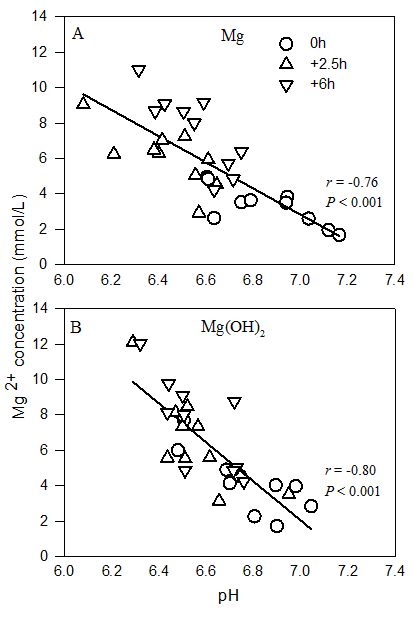 Supplemental FIGURE 1  Relations between ruminal pH and Mg2+ concentration in goats fed diets with 1.45% Mg(OH)2 or 0.6% elemental Mg after 28 d of adaption (n = 10). Rumen contents were sampled at 0, +2.5 and +6 h relative to the commencement of morning feeding. The line in each panel is the best linear regression line. Each point represents 1 goat at 1 particular sampling time, with a total of 30 data points. Online Supporting Material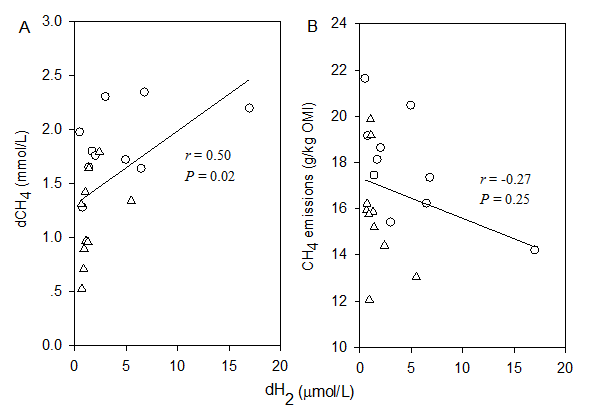 Supplemental FIGURE 2  Relationships between dissolved hydrogen (dH2) and dissolved methane (dCH4, A), and CH4 emissions (B) in goats fed diets with 1.45% Mg(OH)2 or 0.6% elemental Mg after 28 d of adaption (n = 10) at + 2.5 h relative to the commencement of morning feeding. The line in each panel is the best linear regression line. Each point represents 1 goat, with a total of 20 data points. OMI, organic matter intake. , Mg (OH)2 treatment; , elemental Mg treatment.Online Supporting Material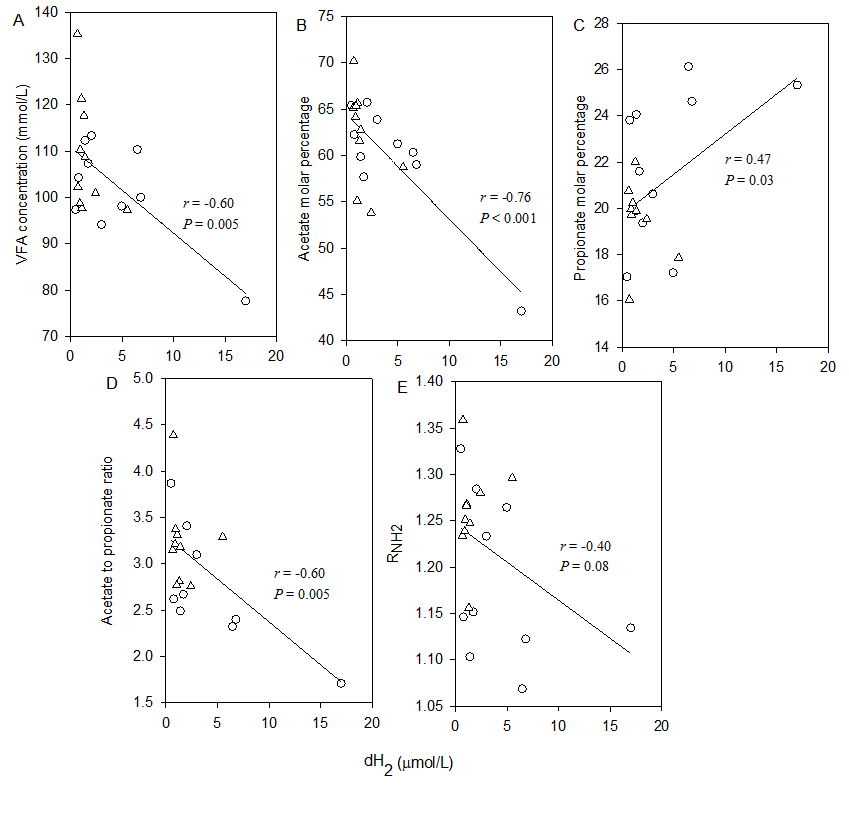 Supplemental FIGURE 3  Relationships between dissolved hydrogen (dH2) and select fermentation end products (A, Total VFAs; B, acetate; C, propionate; D, acetate to propionate ratio; E, RNH2) in goats fed diets with 1.45% Mg(OH)2 or 0.6% elemental Mg after 28 d of adaption (n = 10) at +2.5 h relative to the commencement of morning feeding. Each point represents 1 goat, with a total of 20 data points. RNH2, estimated net H2 production relative to the amount of total volatile fatty acid produced. , Mg (OH)2 treatment; , elemental Mg treatment.Online Supporting Material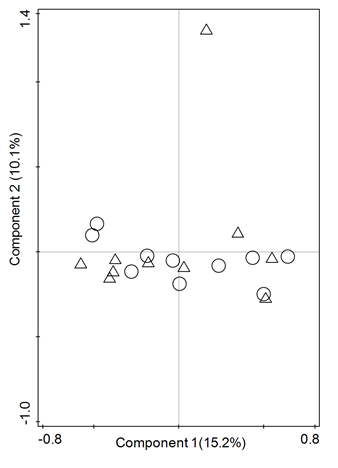 Supplemental FIGURE 4  Principal coordinate analysis (PCoA) of ruminal bacterial OTUs in goats fed diets with 1.45% Mg(OH)2 or 0.6% elemental Mg after 28 d of adaption (n = 10). Shown are the first two principal coordinates explaining the largest amount of variation. , Mg (OH)2 treatment; , Mg treatment.Online Supporting MaterialSupplemental References:1. Denman SE, McSweeney CS. (2006) Development of a real-time PCR assay for monitoring anaerobic fungal and cellulolytic bacterial populations with in the rumen. FEMS Microbiol Ecol 58,572-582.2. Stevenson DM, Weimer PJ. (2007) Dominance of Prevotella and low abundance of classical ruminal bacterial species in the bovine rumen revealed by relative quantification real-time PCR. Appl Microbiol Biotechnol 75,165-174.3. Hook SE, Northwood KS, Wright ADG, et al. (2009) Long-term monensin supplementation does not significantly affect the quantity or diversity of methanogens in the rumen of the lactating dairy cow. Appl Environ Microbiol 75,374-380.4. Koike S, Kobayashi Y. (2001) Development and use of competitive PCR assays for the rumen cellulolytic bacteria: Fibrobacter succinogenes, Ruminococus albus and Ruminococcus flavefaciens. FEMS Microbiol Lett 204,361-366.ItemReactionsPathways of glucose fermentationPathways of glucose fermentationReaction 1C6H12O6 → 2 acetate + 2 CO2 + 4H2 + 2 H+Reaction 2Reaction 3Reaction 4C6H12O6+ 2H2 → 2 propionate + 2H2O+ 2 H+C6H12O6 → butyrate + H+ + 2 CO2 + 2 H2C6H12O6 + H2O → acetate + ½ butyrate + 2 CO2 + 3 H2 + 3/2 H+  Reaction 5C6H12O6 → acetate + propionate + CO2 + H2 + 2 H+Reaction 6C6H12O6 → ⅔ acetate + 4/3 propionate + ⅔ CO2 + 2 H+Pathways of methanogenesisPathways of methanogenesisReaction 7CO2 + 4 H2 → CH4 + 2 H2OTarget speciesPrimer sequences(5'-3')Primer sequences(5'-3')Size (bp)ReferenceTarget speciesForward primerReverse primerSize (bp)ReferenceBacteriaCGGCAACGAGCGCAACCCCCATTGTAGCACGTGTGTAGCC1461ProtozoaGCTTTCGWTGGTAGTGTATTCTTGCCCTCYAATCGTWCT2232FungiGAGGAAGTAAAAGTCGTAACAAGGTTTCCAAATTCACAAAGGGTAGGATGATT1201MethanogensGGATTAGATACCCSGGTAGTGTTGARTCCAATTAAACCGCA1923Ruminococcus albusCCCTAAAAGCAGTCTTAGTTCGCCTCCTTGCGGTTAGAACA1764Ruminococcus flavefaciensCGAACGGAGATAATTTGAGTTTACTTAGGCGGTCTCTGTATGTTATGAGGTATTACC1321Fibrobacter succinogenesGTTCGGAATTACTGGGCGTAAACGCCTGCCCCTGAACTATC1211Selenomonas ruminantiumCAATAAGCATTCCGCCTGGGTTCACTCAATGTCAAGCCCTGG1382Prevotella ruminicolaGAAAGTCGGATTAATGCTCTATGTTGCATCCTATAGCGGTAAACCTTTGG742Prevotella spp.GGTTCTGAGAGGAAGGTCCCCTCCTGCACGCTACTTGGCTG1212Ruminobacter amylophilus CTGGGGAGCTGCCTGAATGGCATCTGAATGCGACTGGTTG1022ItemMg(OH)2Elemental MgP-valueMicrobial copy numbers, log10 copies/DM rumen contentsMicrobial copy numbers, log10 copies/DM rumen contentsMicrobial copy numbers, log10 copies/DM rumen contentsBacteria11.7±0.0311.7±0.050.11Protozoa7.07±0.1837.03±0.1150.81Fungi5.81±0.0965.37±0.1140.001Methanogens9.17±0.0519.34±0.0560.006Relative abundance, %Relative abundance, %Relative abundance, %Relative abundance, %F. succinogenes0.205±0.03550.234±0.05760.68R. albus0.0126±0.00120.0138±0.00320.72R. flavefaciens0.0326±0.00610.0558±0.00950.02S. ruminantium0.224±0.02280.135±0.02540.008R. amylophilus0.0017±0.000090.0019±0.000240.49P. ruminicola3.59±0.2763.35±0.2260.48Prevotella spp.29.9±2.7326.6±1.890.22ItemMg(OH)2Elemental MgP-valueOUT714±34.8758±19.30.21Reads28888±119427216±11950.33Ace837±34.9904±22.30.04Chao 1845±37.0915±24.70.04Shannon4.62±0.1414.76±0.0670.43Simpson0.0405±0.00940.0275±0.00390.24Coverage0.994±0.0000.994±0.0000.22